Church      								Pastor      SPRC Assessment of the Pastor 2020“When they arrived in Jerusalem, Barnabas and Paul were welcomed by the whole church, including the apostles and elders. They reported everything God had done through them.”Acts 15:4 (NLT)Your assessment of the spiritual development and ministerial growth of your congregation is a vital part of our mutual efforts of making disciples in our mission fields.Mission FieldHow has your pastor helped the church reach your mission field during this pandemic?      What changes has your pastor made in ministry during this year?      What areas does your pastor need to grow or what training does your pastor need to receive in order to be more effective in ministry during this time?      Pastor and Congregational ConnectionWhat has been your greatest joy in your pastor’s ministry during this year? Your greatest disappointment?      How has your pastor’s ministry and leadership been received by the church during this year? Please give examples.      How successful or not has your pastor been in transitioning during these last few months? Please give examples.      Pastor Self CareHow does your pastor care for himself/herself during this pandemic? (Spiritually, emotionally, and physically) How does the SPRC and congregation support your pastor, their self-care and their family?      What continuing education opportunities did your pastor participate in during this year? How can the SPRC and church encourage and support your pastor in their pastoral growth especially during this pandemic?      What have you learned as you were in conversation with your pastor concerning their professional growth?      Pastor’s signature      	Date      SPRC Chair’s signature      		Date      Other member’s signatures Church:                   Clergy:      	 MINISTRY GIFTS AND CONGREGATIONAL LEADERSHIP SKILLS Rate your Pastor from 1 to 5 with:1 - Doesn't currently have this gift.            4 - Has this gift and is very fruitful  2 - is struggling with this gift.                   5 – Has this gift and is abundantly fruitful                                     3- Has this gift and is fruitfulOur Pastor’s Leadership Style is:__ Authoritarian   __ Authoritarian to Collegial   __ Collegial  __ Collegial to Laissez-faire   __ Laissez-faireOur Pastor’s Leadership Style is:__ Task Oriented.  __ Task with Relational Oriented   __ Relational with Task Oriented    __ Relational OrientedWe Perceive Our Pastor’s Theological Stance to be:__ Very Conservative   __ Conservative   __ Middle   __ Liberal   __ Very LiberalWe Perceive our Pastor's Support of the United Methodist Connectional System to be:__ Affirming   __ Neutrai    __ Rebelling AgainstWe Perceive our Pastors Support in Encouraging our Church to pay Shared Ministries/Tithe to be:__ Strongly Supports   __ Encourages us to Grow   __ Doesn't Encourage us to Grow    __ Doesn't Support21	2	3	4              5PreachingChurch GrowthTeachingVision for the ChurchCounseling/Pastoral CareWorship Planning/LeadingInvolving LaitySmall GroupsSpiritual FormationAdministrationUnderstands ContextArticulates VisionInterpersonal SkilisLeads Volunteer StaffLeads Paid Staff (if applicable)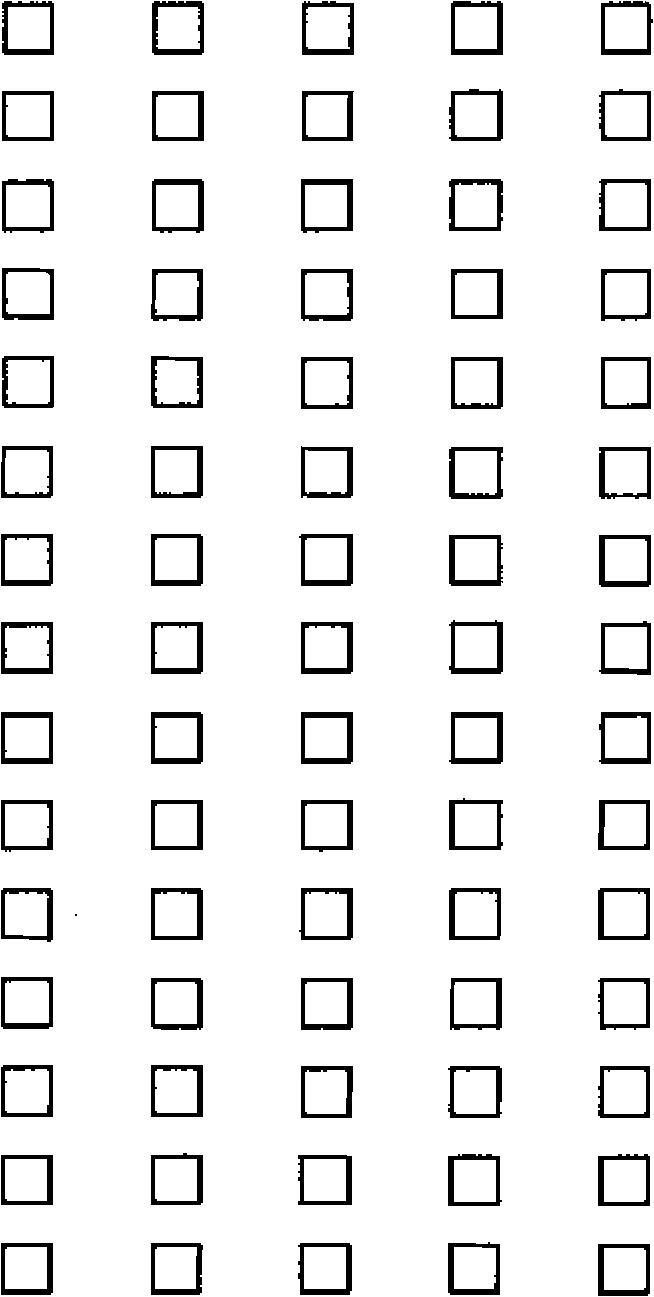 